  Глава собрал руководителей УК и                                        ресурсоснабжающих организаций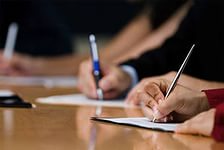 11 ноября 2014 года в здании Администрации городского поселения город Белебей (ул. Пионерская, 46) состоялось совещание при главе Администрации  А. С. Буйлова с участием специалистов Администрации, а также руководителей, специалистов управляющих компаний и ресурсоснабжающих организаций.Главная повестка дня:Задолженность потребителей перед ресурсоснабжающими организациями.На совещании присутствовали: Глава Администрации ГП город Белебей – Буйлов А.С.Зам.главы Администрации ГП город Белебей –КулдыревА.Г.Муниципальный жилищный инспектор Администрации ГП город Белебей –    Ипатов Д.В.Ресурсоснабжающие организации:Директор ООО  «Белводоканал» - Зубов В.П.Начальник ООО «ЭСКБ» - Федоров В.А.Юрисконсульт ООО «Теплоэнерго» - Усманов И.В.Управляющие компании:Главный инженер ООО УК «ЖилКомСервис» - Салихов К.В.Главный инженер ООО УК «Мой город» - Петрученя О.А.Директор ООО УК «ЖилСтандарт» - Казунина Е.В.Директор ООО УК «Агат» - Тарасенко А.И.Директор ООО УК «Юность» - Исмаилов Р.И.Директор ООО УК «Радуга»  - Симонов Н.А.Главный инженер ООО УК «Новосёл» - Волков О.Г.Вел протокол: главный инженер ОЖКХ Администрации ГП город Белебей Гончар Ю.А.С информацией о дебиторской задолженности  и убытках предприятий выступили руководитель ООО «Белводоканал» Зубов В.П., юрисконсульт ООО «Теплоэнерго» Усманов И.В., начальник ООО «ЭСКБ» Федоров В.А. Заслушали предложения руководителей управляющих компаний: директора ООО УК «ЖилСтандарт» Казуниной Е.В., директора ООО УК «Юность»Исмаилова Р.ИБыло решено:УК провести анализ и дать предложения, по снижению и ликвидации задолженности.УК – по данным анализа наладить тесную работу с домовыми комитетами по ликвидации задолженностиРекомендовать УК через СМИ информировать население о задолженности перед ресурсоснабжающими организациями с указанием должников.Ежемесячно проводить плановое совещание в Администрации городского поселения город Белебей с управляющими компаниями и ресурсоснабжающими организациями.